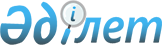 О проекте Закона Республики Казахстан "О ратификации Соглашения об основных принципах создания системы скрытого управления силами и средствами системы
коллективной безопасности Организации Договора о коллективной безопасности"Постановление Правительства Республики Казахстан от 26 октября 2009 года № 1675      Правительство Республики Казахстан ПОСТАНОВЛЯЕТ:

      внести на рассмотрение Мажилиса Парламента Республики Казахстан проект Закона Республики Казахстан "О ратификации Соглашения об основных принципах создания системы скрытого управления силами и средствами системы коллективной безопасности Организации Договора о коллективной безопасности".      Премьер-Министр

      Республики Казахстан                       К.МасимовПроект

 Закон Республики КазахстанО ратификации Соглашения об основных принципах создания

системы скрытого управления силами и средствами системы

коллективной безопасности Организации Договора

о коллективной безопасности      Ратифицировать Соглашение об основных принципах создания системы скрытого управления силами и средствами системы коллективной безопасности Организации Договора о коллективной безопасности, подписанное в Москве 14 июня 2009 года.      Президент

      Республики КазахстанСОГЛАШЕНИЕоб основных принципах создания системы скрытого управления

силами и средствами системы коллективной безопасности

Организации Договора о коллективной безопасности      Государства-члены Организации Договора о коллективной безопасности (далее - ОДКБ, Организация), именуемые в дальнейшем Сторонами,

      исходя из необходимости объединения усилий по дальнейшему формированию системы коллективной безопасности,

      руководствуясь положениями Протокола о порядке формирования и функционирования сил и средств системы коллективной безопасности государств-участников Договора о коллективной безопасности от 15 мая 1992 года, подписанного 25 мая 2001 года, Соглашения о взаимном обеспечении сохранности секретной информации в рамках Организации Договора о коллективной безопасности от 18 июня 2004 года, Соглашения о создании системы управления силами и средствами системы коллективной безопасности Организации Договора о коллективной безопасности от 6 октября 2007 года,

      в целях создания системы скрытого управления силами и средствами системы коллективной безопасности Организации Договора о коллективной безопасности (далее - система скрытого управления),

      согласились о нижеследующем:Статья 1      Стороны создают систему скрытого управления силами и средствами системы коллективной безопасности Организации Договора о коллективной безопасности.

      Система скрытого управления представляет собой совокупность функционально взаимосвязанных между собой органов управления, органов защиты информации, комплексов средств автоматизации и других средств управления силами и средствами, составляющих организационно-техническую основу скрытого управления коалиционными (региональными) группировками войск (сил), действующих по планам их применения.

      Система скрытого управления является составной частью системы управления силами и средствами системы коллективной безопасности Организации и базируется на элементах систем скрытого управления войсками (силами) и средствах связи Сторон в регионах (районах) коллективной безопасности.Статья 2      Целью создания системы скрытого управления силами и средствами ОДКБ является сохранение в тайне мероприятий по руководству силами и средствами системы коллективной безопасности Организации во всех условиях деятельности и принятой системы управления ими.Статья 3      Основными принципами создания системы скрытого управления являются:

      формирование системы скрытого управления силами и средствами ОДКБ в регионах (районах) коллективной безопасности;

      соответствие создаваемой системы скрытого управления силами и средствами ОДКБ задачам, возлагаемым на систему управления силами и средствами системы коллективной безопасности Организации, создаваемой системе связи с аналогичными (совместимыми) средствами связи;

      применение системы скрытого управления совместно с другими компонентами, влияющими на обеспечение скрытности управления силами и средствами системы коллективной безопасности Организации;

      возложение обязанностей по планированию скрытого управления силами и средствами системы коллективной безопасности Организации на орган военного управления, ответственный за планирование применения конкретной коалиционной (региональной) группировки войск (сил);

      обеспечение скрытого управления силами и средствами системы коллективной безопасности ОДКБ при осуществлении межрегионального взаимодействия коалиционных (региональных) группировок войск (сил);

      обеспечение комплексного применения средств защиты информации и выполнения мероприятий режима секретности:

      использование   имеющихся   на   вооружении   Сторон   совместимых средств скрытого управления и унифицированных правил их применения;

      определение основных средств скрытого управления и порядка их применения в зависимости от состава коалиционных (региональных) группировок войск (сил), звена управления и условий, влияющих на выполнение поставленных задач;

      унификация разрабатываемых технических и аппаратно-программных решений по обеспечению скрытого управления силами и средствами системы коллективной безопасности ОДКБ, сертификация средств защиты 

информации.

      В основу организации скрытого управления в коалиционных (региональных) группировках войск (сил) закладывается типовая схема организации защиты информации в рамках ОДКБ, утверждаемая решениями Совета министров обороны и Комитетом секретарей советов безопасности  ОДКБ.Статья 4      Задачи, состав сил и средств, порядок функционирования системы скрытого управления определяются отдельным Положением, утверждаемым решениями Совета министров обороны и Комитета секретарей советов безопасности ОДКБ. Создание, развитие и совершенствование системы скрытого управления организовывает и осуществляет Совет министров обороны ОДКБ. Порядок, условия функционирования, состав, порядок комплектования и полномочия органов защиты информации органов управления национальных контингентов определяются на основе законодательств Сторон.Статья 5      В составе сил и средств системы коллективной безопасности ОДКБ функционируют системы скрытого управления коалиционными (региональными) группировками войск (сил) в регионах коллективной безопасности:

      система скрытого управления силами и средствами группировки войск Восточно-Европейского региона коллективной безопасности (формируется в рамках   Союзного    государства   Республики   Беларусь и Российской Федерации);

      система скрытого управления силами и средствами группировки войск Кавказского региона коллективной безопасности (формируется на основе двусторонних соглашений между Республикой Армения и Российской Федерацией);

      система скрытого управления силами и средствами группировки войск Центральноазиатского региона коллективной безопасности (формируется на основе двусторонних и региональных соглашений между Сторонами).Статья 6      При создании и функционировании системы скрытого управления Стороны принимают все необходимые меры по обеспечению режима секретности и сохранности секретной информации в соответствии со своими нормативными правовыми актами по защите секретной информации, Соглашением о взаимном обеспечении сохранности секретной информации в рамках Организации Договора о коллективной безопасности от 18 июня 2004 года, а также другими международными договорами, участниками которых они являются.Статья 7      Стороны самостоятельно несут расходы, возникшие в ходе выполнения ими настоящего Соглашения, если в каждом конкретном случае не будет согласован иной порядок.Статья 8      В настоящее Соглашение по взаимному согласию Сторон могут вноситься изменения, оформленные отдельными протоколами.Статья 9      Спорные вопросы, возникающие между Сторонами при применении и толковании настоящего Соглашения, разрешаются путем консультаций и переговоров заинтересованных Сторон.Статья 10      Настоящее Соглашение вступает в силу с даты получения депозитарием четвертого письменного уведомления о выполнении подписавшими его Сторонами внутригосударственных процедур, необходимых для вступления его в силу.

      Для Сторон, выполнивших необходимые внутригосударственные процедуры позднее, настоящее Соглашение вступает в силу с даты сдачи депозитарию соответствующего письменного уведомления.Статья 11      Каждая Сторона может выйти из настоящего Соглашения, направив письменное уведомление депозитарию не позднее, чем за шесть месяцев до даты выхода, урегулировав свои обязательства, возникшие за время действия настоящего Соглашения.      Совершено в городе Москве 14 июня 2009 года в одном подлинном экземпляре на русском языке. Подлинный экземпляр настоящего Соглашения хранится в Секретариате Организации Договора о коллективной безопасности, который направит каждой Стороне, подписавшей настоящее Соглашение, его заверенную копию.      За Республику Армения        За Российскую Федерацию      За Республику Беларусь       За Республику Таджикистан      За Республику Казахстан      За Республику Узбекистан      За Кыргызскую РеспубликуОСОБОЕ МНЕНИЕ

Республики Узбекистан к Соглашению об основных

принципах создания системы скрытого управления силами

и средствами системы коллективной безопасности

Организации Договора о коллективной безопасности      Для Республики Узбекистан настоящее Соглашение вступает в силу после ратификации Узбекистаном Соглашения о создании системы управления силами и средствами системы коллективной безопасности Организации Договора о коллективной безопасности от 6 октября 2007 года.      Президент

      Республики Узбекистан                      И.Каримов      14 июня 2009 года      Копия верна:

      Начальник Правового отдела

      Секретариата ОДКБ

      _________________Г.Баракин
					© 2012. РГП на ПХВ «Институт законодательства и правовой информации Республики Казахстан» Министерства юстиции Республики Казахстан
				